Załącznik Nr 8 do SWZHARMONOGRAM USŁUG WYWOZU ODPADÓW KOMUNALNYCH Z TERENU GMINY MIKOŁAJKI POMORSKIE, ŚWIADCZONYCH W  OKRESIE I-XII 2022 ROKU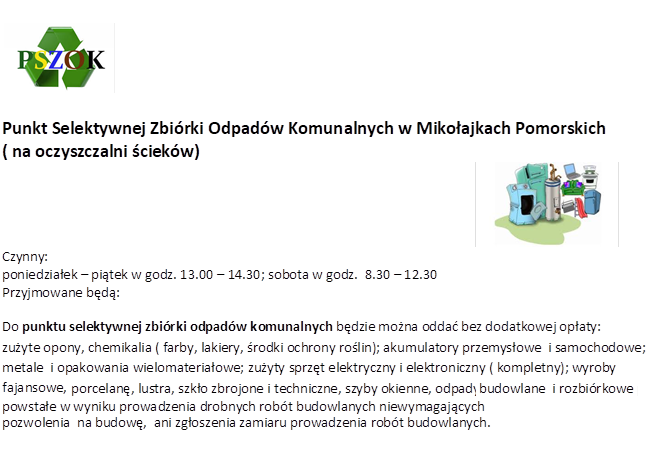 RODZAJ ODPADÓW/ MIESIĄCIIIIIIIVVVIVIIVIIIIXXXIXIIODPADY ZMIESZANE ZABUDOWA JEDNORODZINNAODPADY ZMIESZANE ZABUDOWA WIELOLOKALOWAPAPIERMETALE I TWORZYWA SZTUCZNESZKŁO ZABUDOWA JEDNORODZINNASZKŁO ZABUDOWA WIELOLOKALOWAPOPIÓŁBIOODPADY ZABUDOWA JEDNORODZINNABIOODPADY ZABUDOWA WIELOLOKALOWAWIELKOGABARYTYUWAGA! POJEMNIKI I WORKI PROSIMY WYSTAWIAĆ W DNIU ODBIORU PRZED POSESJĘ LUB DO NAJBLIŻSZEJ DROGI PUBLICZNEJ DO GODZ. ….. Podmiotodpowiedzialny: ……Informacje: tel. ….; e-meil: …Informacje i uwagi dotyczące świadczonych usług należy składać w Urzędzie Gminy Mikołajki Pomorskie lub pod numerem telefonu: (55) 640-43-57